Уважаемые коллеги!ОГБУ «Региональный центр развития образования» информирует о проведении с 13 по 16 сентября 2021 г. единого дня кинопоказа для обучающихся 1-11 классов общеобразовательных организаций. Единый день кинопоказа организован в рамках Всероссийского народного проекта «Киноуроки в школах России», реализуемого при поддержке партпроекта «Новая школа».К показу предлагаются фильмы: «Три солнца» (Чувашская Республика) и «Там, где мечтают медведи» (Республика Карелия).Прошу довести данную информацию до руководителей общеобразовательных организаций, действующих на территории Вашего муниципального образования.Рекомендуем организовать проведение презентации проекта «Киноуроки в школах России» для родителей обучающихся, рассказать о проводимой воспитательной работе с детьми, её особенностях и важности участия родителей в воспитании детей. Контактная информация: Наталия Михайловна Родионова, руководитель научного отдела проекта, тел.: 8 911-284-69-32.Приложение: Технологическая карта на 1 л. в 1 экз.Петлин Андрей Васильевич(3822) 51-59-12petlin@education.tomsk.ruПриложениеТехнологическая картареализации Всероссийского проекта «Киноуроки в школах России»(сентябрь 2021 года)Дата проведения: 13-16 сентября 2021 года.Участники:Педагогические работники общеобразовательных учреждений; Обучающиеся общеобразовательных учреждений;Представители родительских комитетов общеобразовательных учреждений. Основные мероприятия:Проведение всероссийских киноуроков в общеобразовательных учреждениях для обучающихся начальной, основной, старшей школыЗарегистрироваться на сайте kinouroki.ru (новым, незарегистрированным участникам).Скачать фильмы и методические пособия к ним по ссылке в таблице или на сайте проекта https://kinouroki.ru/lessons, ознакомиться с методическими материалами проекта (программа воспитания https://kinouroki.ru/documents, вебинары https://kinouroki.ru/webinars  и видеопрограммы https://kinouroki.ru/video-programms).Провести киноурок (просмотр фильма – обсуждение – выполнение социальной практики).Разместить результаты социальной практики на сайте проекта https://kinouroki.ru/practies.2. Проведение презентации проекта для представителей родительской общественностиВ целях создания условий для воспитания гармонично развитой и социально ответственной личности (п. 9 Приложения к Указу Президента РФ от 04.02.2021 № 68) требуется формирование среды, поддерживающей инициативу детей и подростков выполнения общественно полезных дел – социальных практик после просмотра фильмов. Такая среда формируется, в том числе, при условии поддержки со стороны родительской общественности. Родителям необходимо донести информацию о проводимой воспитательной работе с детьми, об ее особенностях и необходимости и значимости поддержки взрослых – принимать участие в реализации социальных практик, поддерживать детей, проявлять интерес к их деятельности.Для проведения презентации необходимо:Организовать проведение презентации проекта для представителей родительских комитетов классов начальной, основной и старшей школ.Провести презентацию проекта (материалы для презентации - https://disk.yandex.ru/d/sAG-iYxhb6BjhQ) и показ фильмов проекта («Три солнца» -  https://disk.yandex.ru/d/xaDD3rZl6k5EqA; «Там, где мечтают медведи» - https://disk.yandex.ru/d/0BfyQniE_H3Q6g).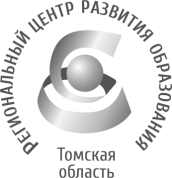 Департамент общего образования   Томской областиОБЛАСТНОЕ ГОСУДАРСТВЕННОЕ БЮДЖЕТНОЕ УЧРЕЖДЕНИЕ«РЕГИОНАЛЬНЫЙ ЦЕНТР РАЗВИТИЯ ОБРАЗОВАНИЯ»Татарская ул., д.16, г. Томск, 634050тел/факс (3822) 51-56-66E-mail: secretary@education.tomsk.ruИНН/КПП 7017033960/701701001www.rcro.tomsk.ruДепартамент общего образования   Томской областиОБЛАСТНОЕ ГОСУДАРСТВЕННОЕ БЮДЖЕТНОЕ УЧРЕЖДЕНИЕ«РЕГИОНАЛЬНЫЙ ЦЕНТР РАЗВИТИЯ ОБРАЗОВАНИЯ»Татарская ул., д.16, г. Томск, 634050тел/факс (3822) 51-56-66E-mail: secretary@education.tomsk.ruИНН/КПП 7017033960/701701001www.rcro.tomsk.ruДепартамент общего образования   Томской областиОБЛАСТНОЕ ГОСУДАРСТВЕННОЕ БЮДЖЕТНОЕ УЧРЕЖДЕНИЕ«РЕГИОНАЛЬНЫЙ ЦЕНТР РАЗВИТИЯ ОБРАЗОВАНИЯ»Татарская ул., д.16, г. Томск, 634050тел/факс (3822) 51-56-66E-mail: secretary@education.tomsk.ruИНН/КПП 7017033960/701701001www.rcro.tomsk.ruДепартамент общего образования   Томской областиОБЛАСТНОЕ ГОСУДАРСТВЕННОЕ БЮДЖЕТНОЕ УЧРЕЖДЕНИЕ«РЕГИОНАЛЬНЫЙ ЦЕНТР РАЗВИТИЯ ОБРАЗОВАНИЯ»Татарская ул., д.16, г. Томск, 634050тел/факс (3822) 51-56-66E-mail: secretary@education.tomsk.ruИНН/КПП 7017033960/701701001www.rcro.tomsk.ruРуководителям органов местного самоуправления, осуществляющих управление в сфере образованияРуководителям общеобразовательных организаций, в отношении которых Департамент общего образования Томской области выполняет функции учредителя14.09.202114.09.2021  №  878Руководителям органов местного самоуправления, осуществляющих управление в сфере образованияРуководителям общеобразовательных организаций, в отношении которых Департамент общего образования Томской области выполняет функции учредителяна №   от  Руководителям органов местного самоуправления, осуществляющих управление в сфере образованияРуководителям общеобразовательных организаций, в отношении которых Департамент общего образования Томской области выполняет функции учредителяРуководителям органов местного самоуправления, осуществляющих управление в сфере образованияРуководителям общеобразовательных организаций, в отношении которых Департамент общего образования Томской области выполняет функции учредителяО едином дне кинопоказаО едином дне кинопоказаО едином дне кинопоказаО едином дне кинопоказаРуководителям органов местного самоуправления, осуществляющих управление в сфере образованияРуководителям общеобразовательных организаций, в отношении которых Департамент общего образования Томской области выполняет функции учредителяДиректор  Н.П. ЛыжинаСодержаниеСсылка на материалыУчастникиКиноурок «Три солнца»Тема: уважениеhttps://disk.yandex.ru/d/xaDD3rZl6k5EqA Педагоги ОУУченики начальной школыКиноурок «Там, где мечтают медведи»Тема: ответственность (перед миром, человечеством)https://disk.yandex.ru/d/0BfyQniE_H3Q6g Педагоги ОУУченики основной и старшей школы